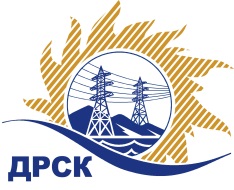 Акционерное Общество«Дальневосточная распределительная сетевая  компания»Протокол заседания Закупочной комиссии по вскрытию поступивших конвертовг. БлаговещенскСпособ и предмет закупки: открытый запрос предложений на право заключения Договора на оказание услуг «Периодический медицинский осмотр работников СП ПСЭС, СП ПЗЭС, СП ПЦЭС, СП ПЮЭС, аппарат Управления г. Владивосток», закупка 321 ГКПЗ 2016ПРИСУТСТВОВАЛИ: члены  постоянно действующей Закупочной комиссии АО «ДРСК» 2 уровняИнформация о результатах вскрытия конвертов:В адрес Организатора закупки поступили 2 (две) Заявки на участие в закупке, конверты с которыми были размещены в электронном виде на Торговой площадке Системы www.b2b-esv.ruВскрытие конвертов было осуществлено секретарем Закупочной комиссии в присутствии 1 члена Закупочной комиссии.Дата и время начала процедуры вскрытия конвертов с заявками участников: 09:00 (время местное) 28.12.2015Место проведения процедуры вскрытия конвертов с заявками участников: г. Благовещенск, ул. Шевченко, 28, каб. 244.В конвертах обнаружены заявки следующих участников:Ответственный секретарь Закупочной комиссии 2 уровня АО «ДРСК»	Елисеева М.Г. Т.В. Коротаева397-205№ 222/ПрУ-В28.12.2015№п/пНаименование Участника закупки и его адресЦена заявки на участие в закупке, руб.1ООО «Приморский центр медосмотров» (690080, Россия, г. Владивосток, ул. Космонавтов, д. 17)5 546 435,00 руб. без учета НДС НДС не предусмотрен2КГБУЗ «ГВВ» (690011, г. Владивосток, ул. Новожилова, 19)5 166 700,00 руб. без учета НДСНДС не предусмотрен